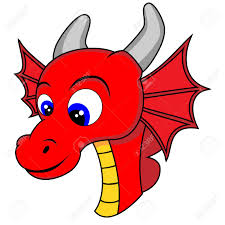 The Welsh Phrase of the Week isHanner tymor. Mwynheuwch yr wythnos!The Welsh Phrase of the Week isHanner tymor. Mwynheuwch yr wythnos!The Welsh Phrase of the Week isHanner tymor. Mwynheuwch yr wythnos!